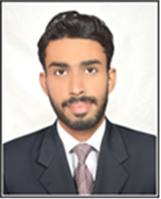                                                                                                   Mobile  +971504753686 / +919979971283                                                                                                  E-mail: Rashid.376402@2freemail.com Rashid (Chemical Engineer)Highly motivated individual who works well on his own or in a team. Able to handle multiple projects and meet deadlines under pressure to achieve organization goals. Good analytical skills with excellent understanding of chemical engineering theories. Well familiar with engineering disciplines scope of work, deliverables and their interactions. Excellent interpersonal skills, able to communicate and collaborate effectively with co-workers at all levels.Date of Birth			June 10, 1994Marital Status			SingleReligion			IslamVisa Status                     Visit Visa till 14th February 2018Availability                    Immediately       Nationality			Pakistani   Address			Abu Dhabi2013-2017	Bachelor of Chemical Engineering (CGPA: 3.014/4)    University of Engineering & Technology, Lahore2010-2012 	FSc (Pre Engineering)        	Board of Intermediate & Secondary education, Lahore2007-2009	Matriculation              	Board of Intermediate & Secondary Education, LahoreHave a full command over MS Word / MS Office / MS Excel. AutoCAD 2004-2012, AutoCAD Plant 3D.Aspen HYSYS, Aspen Plus, MATLAB, CHEM CAD, FLUENT, Primavera P6 Management skills such as Six Sigma to enhance productivity, DEMAIC Process, Fish Bone Analysis, SWOT/TOWS Analysis, KAIZEN Activities, Planning techniques, 5S etc. Oracle EBS, SAP Business, Microsoft Windows 7, Windows XP, Windows Vista, Internet Browsing	Punjab University Lahore 	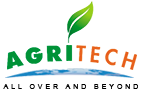 AGRITECH LIMITED, Haripur, PakistanPeriod           3rd February, 2016 to 15th November, 2017                                                                                                 Position         Production EngineerRole & Responsibilities.Plant Capacity is 600 MTPD Single Super Phosphate and Sulphuric Acid production with 300 MTPD 98.5 % Sulphuric Acid.       Participated in design of process and utilities – preparation of PFDs, P&IDs, equipment sizing calculationsTo Ensure Smooth operation of plant by adjusting the process control variables.To ensure Smooth start up and shut down activities of plant.To check daily production report, log sheets, parameters trend & lab results.To suggest recommendations for any problem, arise during daily plant operation. To apply and maintain ISO & OHSAS standards in production facility.Material and Energy Balance calculations of process plant to economize the process.To deliver technical training sessions to plant operators & trainee engineers.Calibration & maintenance of field instrument of Level, Pressure, Temperature & Flow Understand the steam distribution system and steam turbine process.Checked the samples of BFW for boilers to improve the quality.Checked different samples of final granulated SSP product to calculate the available P2O5 contents. Checked weather the process parameters rely with design basis.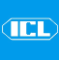 Ittehad Chemicals Limited, LahorePeriod           15th June, 2014 to 31st January,2016                                                                                              Position         Production EngineerRole & Responsibilities.Safe start-up, Operations and Shut Down of Caustic Soda Plant.Provide engineering support for production and maintenance activities to ensure maximum production. Monitoring and Maintaining process specifications through Multiple Loop Controlling System to achieve daily target effectively.Managing with the shift staff for smooth and trouble free operations.Foreseeing the operational parameters and handling the plant in way to avoid any emergency situation.Preparation of mass balance, daily, weekly and monthly activity and production reports.Supervising the ongoing preventive and corrective maintenance activities of rotary and stationary equipment.Managing Control-Room activities while keeping effective communication.Perform engineering analysis to reduce downtime and outages. Evaluate current production activities and make recommendations for improvements.Implement cost reduction initiatives while maintaining high quality standards. Develop operating instructions and equipment specifications for production activities. Provides training and guidance to team members to accomplish production goals. Stay current with product specifications, engineering technology and production processes. Investigate problems, analyze root causes and derive resolution.Perform tests on products to make sure that they meet standards and specifications.Monitoring and Ensuring the effective Implementation of HSE.Preventive and corrective maintenance (scheduling, planning and execution)Writing Standard operating procedures (SOP's) for machines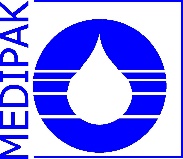 Medipak Limited, Lahore Period       27th January, 2013 to 14th May, 2014                                                                                                Quality Control OfficerRole & Responsibilities.Responsible to look after the testing of cosmetic products manufacturedResponsible to look after Chemical testing of raw materials, in process & finished products and packaging materials according to the specifications under time constraint. Responsible for the calibration & validation of analytical equipment.Solutions preparationAnalyses of Raw materials, Packing materials and In-Process materialsMonitoring the chemical reactors during processSupervising QC Analyzing teamReporting to manager Production of Ethylene from Naphtha Cracking by USC ProcessProcess Description, BFD & PFD Material and Energy Balances on all unitsDone HAZOP study and EIA on all units in the projectSafety health and environment consideration Whole Simulation on Aspen HYSYSCoordinatSitara Chemicals FaisalabadPak American Fertilizers MianwaliEngro Fertilizers Limited SadiqabadFauji Fertilizer MirpurIttihad Chemicals Limited LahoreChemical Process Thermodynamics, Heat Transfer, Petroleum & Petrochemical technology, Fluid FlowAPI’s (Pumps, Compressors, Valves, Turbines, Flow measuring instruments, Heat Exchanger and Cooling Tower) Will be furnished on demand.